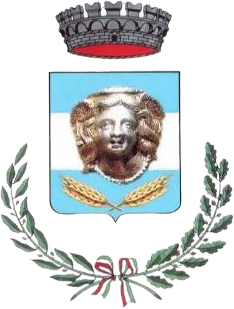 COMUNE DI FLORINASProvincia di SassariVia Grazia Deledda, 07030 Florinas  Tel. 079/5621125Sito: www.comune.florinas.ss.it - E-mail servizisociali@comune.florinas.ss.itInformativa sul trattamento dei dati personali (Artt. 13 e 14 Regolamento UE 2016/679 -GDPR)Livelli Essenziali delle prestazioni. Assegnazione di contributi alle famiglie per fruire del servizio di asilo nido per l’a.s 2022/2023.Gent.le beneficiario,ai sensi del Regolamento UE 2016/679 (di seguito GDPR), ed in relazione ai dati personali riguardanti persone fisiche oggetto del presente trattamento, il Comune di Florinas desidera informarla che i dati da Lei forniti, o raccolti presso terzi, saranno trattati nel rispetto del Regolamento UE 2016/679 del 27.04.2016 e Le fornisce le seguenti informazioni relative al trattamento:1 - Titolare del trattamento:Titolare del trattamento dei dati è il Comune di Florinas con sede in Florinas, Via Grazia Deledda, email: protocollo.florinas@pec.it - Tel. 079 438005.Il Comune ha nominato come Data Protection Officer (DPO) o Responsabile Protezione Dati (RPD) l’Avv. Alessandra Etzo contattabile inviando una mail al seguente indirizzo: dpo@unionecoros.it.2- Finalità del trattamento dei dati:I dati personali sono raccolti in funzione e per le finalità della seguente procedura:LIVELLI ESSENZIALI DELLE PRESTAZIONI. ASSEGNAZIONE DI CONTRIBUTI ALLE FAMIGLIE PER FRUIRE DEL SERVIZIO DI ASILO NIDO PER L’A.S 2022/2023.I dati personali sono oggetto di trattamento per le suddette finalità.- Modalità del trattamento dei dati:Il trattamento dei Suoi dati personali avviene mediante strumenti manuali e /o informatici, con modalità correlate alle finalità sopra descritte e in modo da garantirne la sicurezza e la riservatezza. I dati stessi saranno conservati con il presidio delle misure tecniche ed organizzativenecessarie ed idonee per ridurre al minimo i rischi di distruzione o di perdita, di accesso non autorizzato o di trattamento non consentito. Il trattamento è svolto direttamente dall’organizzazione del Titolare, dai suoi Responsabili e/o Autorizzati al trattamento.Operazioni di comunicazione e diffusione di dati personali, diversi da quelli sensibili e giudiziari, potranno essere effettuate dal Comune nel rispetto di quanto previsto Regolamento UE/2016/679 (GDPR).- Base giuridica del trattamento:Il trattamento dei dati personali si fonda sulle seguenti basi giuridiche:LIVELLI ESSENZIALI DELLE PRESTAZIONI. ASSEGNAZIONE DI CONTRIBUTI ALLE FAMIGLIE PER FRUIRE DEL SERVIZIO DI ASILO NIDO PER L’A.S 2022/2023..– Tipi di dati oggetto di trattamento:Il Titolare tratterà i dati che rientrano nella definizione di cui all’art 4(1) del Regolamento, di seguito “Dati Personali”, tra cui rientrano, a titolo esemplificativo e non esaustivo: dati anagrafici e reddituali, recapiti telefonici, indirizzo email, coordinate bancarie, stato di salute e altri dati necessari alla pratica LIVELLI ESSENZIALI DELLE PRESTAZIONI. ASSEGNAZIONE DI CONTRIBUTI ALLE FAMIGLIE PER FRUIRE DEL SERVIZIO DI ASILO NIDO PER L’A.S 2022/2023..Il trattamento dei dati personali avviene mediante strumenti manuali, informatici e telematici, con logiche strettamente correlate da garantire la sicurezza e la riservatezza dei dati stessi.Non sono oggetto di trattamento le particolari categorie di dati personali di cui all’art. 9, par. 1 GDPR.- Comunicazione e diffusione dei dati:I dati personali sono comunicati, senza necessità di consenso dell’interessato, ai seguenti soggetti:ai soggetti nominati dal Comune di Florinas quali Responsabili in quanto fornitori dei servizi relativi al sito web, alla casella di posta ordinaria e certificata;all’Istituto di Credito Bancario per l’eventuale accredito dei corrispettivi spettanti ai beneficiari degli interventi predetti;ogni altro soggetto pubblico o privato nei casi previsti dal diritto dell’Unione o dello Stato italiano.La diffusione dei dati si limita alla pubblicazione sul sito web del Comune di Florinas nella sezione "Amministrazione trasparente", dei dati richiesti dalla normativa in materia di Trasparenza ed Anticorruzione.- Trasferimento dei dati:Il Comune non trasferirà i dati personali in Stati terzi non appartenenti all’Unione Europea.- Periodo di conservazione dei dati:Il Comune di Florinas conserva i dati personali dell’interessato fino a quando sarà necessario o consentito alla luce delle finalità per le quali i dati personali sono stati ottenuti.I dati personali possono essere conservati per un periodo maggiore, qualora se ne ponga la necessità per una legittima finalità, quale la difesa, anche giudiziale, dei diritti del Comune di Florinas; in tal caso i dati personali saranno conservati per tutto il tempo necessario al conseguimento di tale finalità.- Diritti dell’interessato:L’interessato dispone dei diritti specificati negli articoli da 15 a 22 del GDPR, di seguito indicati:diritto di accesso dell’interessato - art. 15 GDPR;diritto alla rettifica - art. 16 GDPR;diritto alla cancellazione (diritto all’oblio) – art. 17 GDPR;diritto di limitazione di trattamento - art. 18 GDPR;diritto alla portabilità dei dati - art. 20 GDPR;diritto di opposizione - art. 21 GDPR.L'interessato può esercitare questi diritti inviando una richiesta alla pec del Comune di Florinas: protocollo.florinas@pec.it.Nell'oggetto l’interessato dovrà specificare il diritto che si intende esercitare, per quale finalità sa o si suppone che i suoi dati siano stati raccolti dal Comune di Florinas e dovrà allegare, se la richiesta non proviene da casella pec intestata all'interessato, un proprio documento di identità.- Diritto di reclamo:L’interessato ha altresì il diritto di proporre reclamo al Garante della privacy raggiungibile sul sito www.garanteprivacy.it.- Fonte di provenienza dei dati:I dati personali sono conferiti dall’interessato. Il Comune di Florinas può tuttavia acquisire taluni dati personali anche tramite consultazione di pubblici registri, ovvero a seguito di comunicazione da parte di pubbliche autorità.- Conferimento dei dati:Il conferimento dei dati personali è dovuto in base alla vigente normativa “ADOZIONE DI MISURE URGENTI DI SOLIDARIETÀ ALIMENTARE E DI SOSTEGNO ALLE FAMIGLIE PER IL PAGAMENTO DEI CANONI DI LOCAZIONE E DELLE UTENZE DOMESTICHE– ART. 53 DL N. 73 DEL 25/05/2021”.Il Sottoscritto _			nato a  		 il	, residente a			in Via		, dichiara di aver preso visione dell’informativa sulla modalità di trattamento dei dati personali del Comune di Florinas e dichiara quanto segue:Acconsento al trattamento dei dati personali con le modalità indicate nella suddetta informativa;Non acconsento al trattamento dei dati personali con le modalità indicate nella suddetta informativaFlorinas-   	FIRMA